Phase 3 Phonics Week 13 Friday igh, eeYou will need a pencil or pen and something to write onHere is today’s videohttps://www.youtube.com/watch?v=M5xpt7T3wA8&feature=youtu.beToday’s activity is from www.phonicsplay.co.ukYou will need to get your grown-ups to log in with the following username and password. It is free to use and no need to subscribe.Username: march20Password: home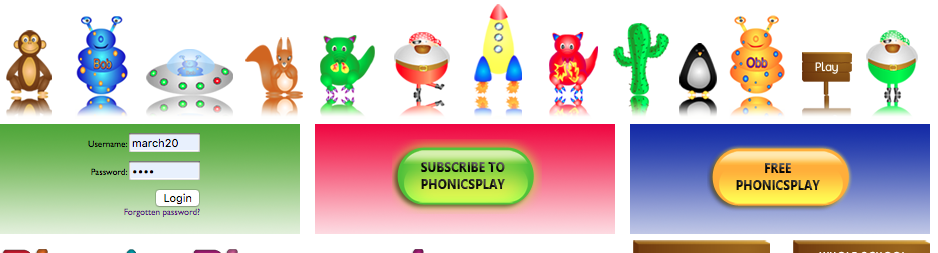 Once you are logged in go to the children’s area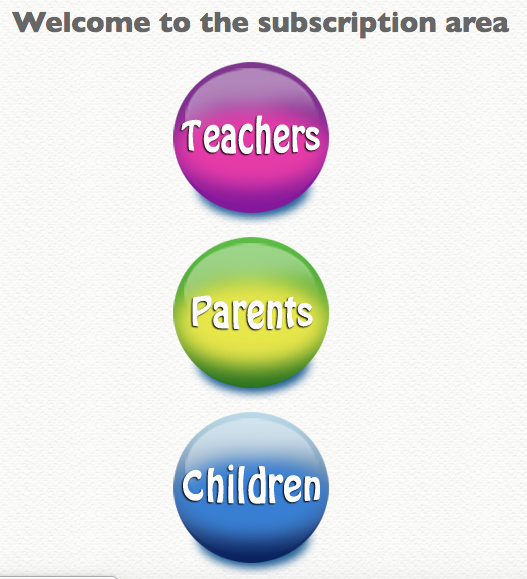 Click on games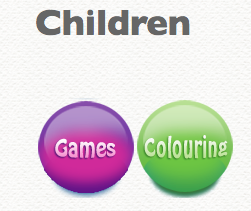 Then go to Phase 3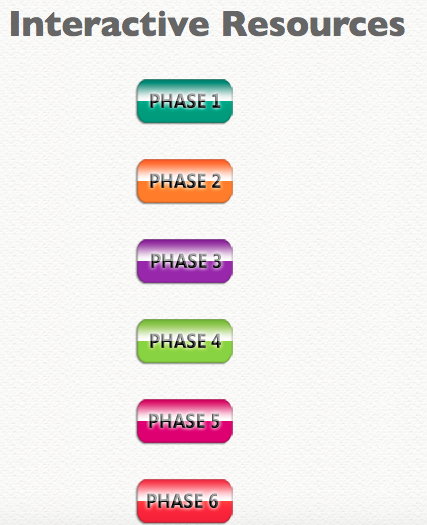 Then go to Grab a giggling grapheme – you may need to scroll down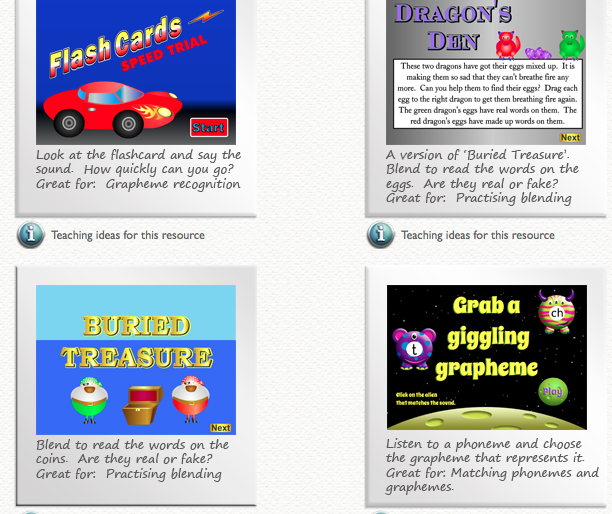 You might get a message that tells you to install a more recent version of flash player, this is ok to do – it is safe and the link is on the screen if you need to.Click Play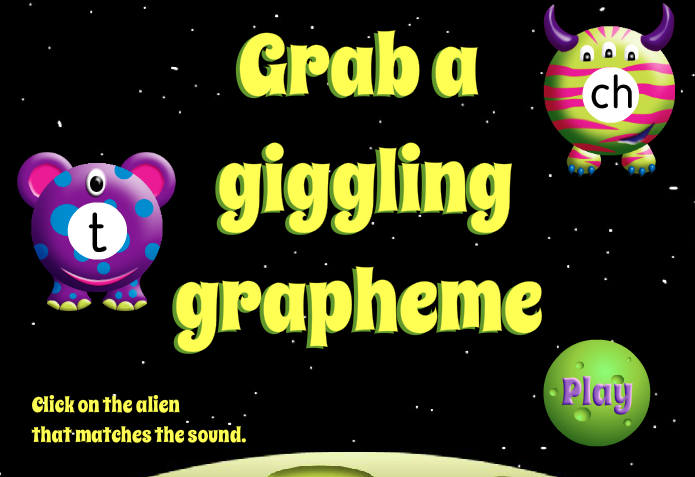 This screen explains that you will need the sound on to complete the activity.  Once your grown-ups have read it click anywhere on the screen.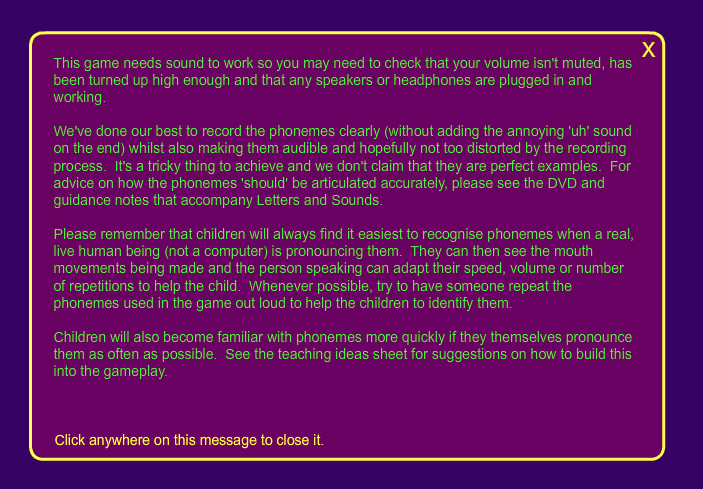 Click more grapheme choices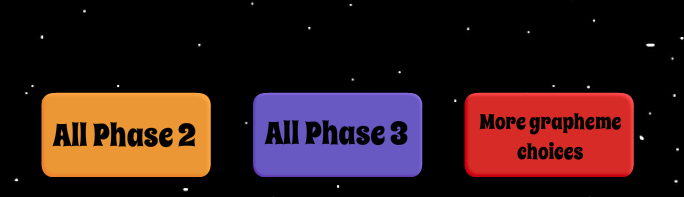 Select +ai, ee, igh, oa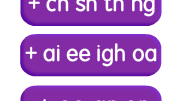 Listen carefully for the sound you need to click on – click on the correct sound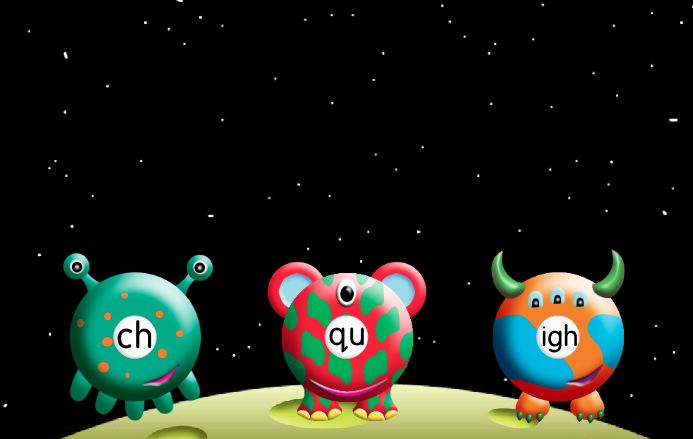 Enjoy!